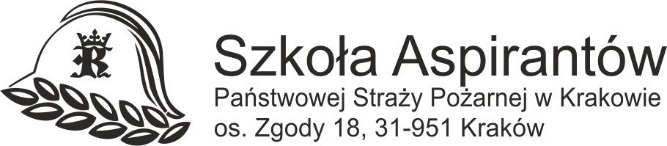 Kraków, dnia  21.05.2020r.WK-I.077.28.6.2020Informacja o wyborze ofertySzkoła Aspirantów Państwowej Straży Pożarnej w Krakowie informuje, iż w zapytaniu ofertowym pn.:„Dostawa materiałów biurowychdla Szkoły Aspirantów Państwowej Straży Pożarnej w Krakowie”(nr sprawy WK-I.077.28.2020)wybrano ofertę wykonawcy:Wektor Artykuły Biurowe Sp. z o.o.                                        30-723 Kraków, ul. Golikówka 7w kwocie brutto: 8.726,96 zł.(słownie złotych: osiem tysięcy siedemset dwadzieścia sześć 96/100).W poniższej tabeli przedstawiono dane wykonawców, którzy złożyli oferty:Komendant Szkoły Aspirantów Państwowej Straży Pożarnej w Krakowie/-/st. kpt. mgr inż. Marek CHWAŁALp.WykonawcaWartośćbrutto1.Wektor Artykuły Biurowe Sp. z o.o.                                               30-723 Kraków, ul. Golikówka 78 726,962.Grupa Biuro-LAND Sp. z o.o. Sp.k.43-603 Jaworzno ul. Wojska Polskiego 2F8 999,633.Przedsiębiorstwo Handlowo Usługowe Lobos Sp. z o.o.                                          31-870 Kraków, ul.Medweckiego 178 995,954.Firma „ABC” J. Kofin, A. Kuliński, Z. Kulińska Spółka Jawna30-701 Kraków, ul. Zabłocie 209 527,62